Write a structural formula for each of the following acids:4-oxohexanoic acid2-hydroxy-3-methylhexanoic acid2-chloropentanedioic acidp-bromophenylacetic acidName each of the following acids.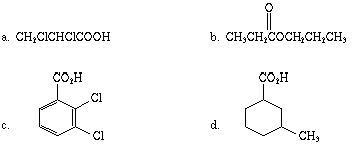 In each of the following pairs of acids, which would be expected to be stronger, and why?CH2ClCH2CO2H or CH3CHClCO2Hm-ClC6H4CO2H or p-ClC6H4CO2HGive equations for the synthesis of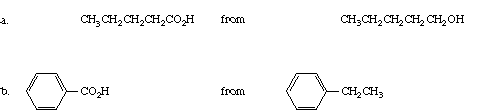 Write a structure for each of the following compounds:trichloromethyl formate2-chlorophenyl acetateethyl benzoatesodium butanoateWrite an equation for the reaction of phenyl propanoate withhot aqueous sodium hydroxideammonia (heat)propylmagnesium bromide (two equivalents), then H3O+lithium aluminum hydride (two equivalents), then H3O+Write out all the steps in the mechanism forsaponification of ethyl benzoateammonolysis of ethyl benzoateWrite an equation foresterification of propanoic acid with benzyl alcoholoxidation of toluene with potassium permanganatereduction of propylcyclopentane carboxylate with lithium aluminum hydrideWrite an equation for saponification of glyceryl tripalmitate.Write an equation for hydrogenation of glyceryl trioleate.